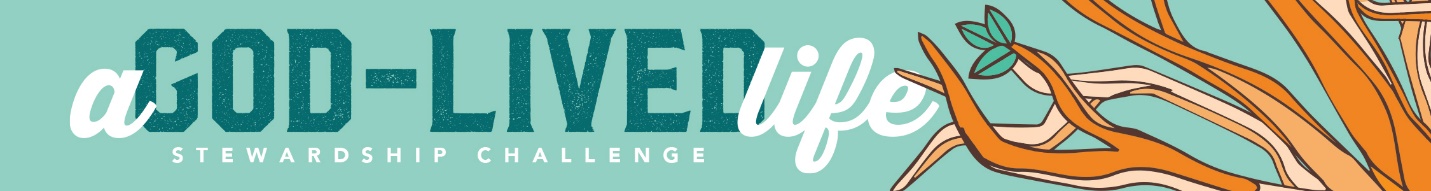 Month 1 Social Media BlurbsThese promotional blurbs are an example and can be used for your social media channels. Customize to fit your situation. It is simply meant to be a sample of what could be shared.Blurb Week 1[Post “A life of being a disciple” video] Stewardship is about more than money. It’s our whole lives. Jesus lived his life and gave his life for us. Our loving response is to imitate that.For the next four months, our congregation is participating in the “A God-Lived Life” stewardship challenge. This month, we are focusing on being a disciple—growing and learning in God’s Word. Our video issues a challenge: How can you rid yourself of the roadblocks and build Bible study and prayer time into your regular routine? To fill out your challenge card, you can pick it up at church or go to this link: [online link to challenge card, if applicable].[Include wording about your congregation’s process for using the challenge cards.]May God bless us as we commit to living a God-lived life of discipleship!Blurb Week 3[Post “A life of being a disciple” video] Stewardship is about more than money. It’s our whole lives. Jesus lived his life and gave his life for us. Our loving response is to imitate that.This month, our congregation is focusing on being a disciple—growing and learning in God’s Word. Our video issues a challenge: How can you rid yourself of the roadblocks and build Bible study and prayer time into your regular routine? You can still fill out your challenge card! Pick it up at church or go to this link: [online link to challenge card, if applicable].[Include wording about your congregation’s process for using the challenge cards.]May God bless us as we commit to living a God-lived life of discipleship!